	Question Cards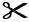 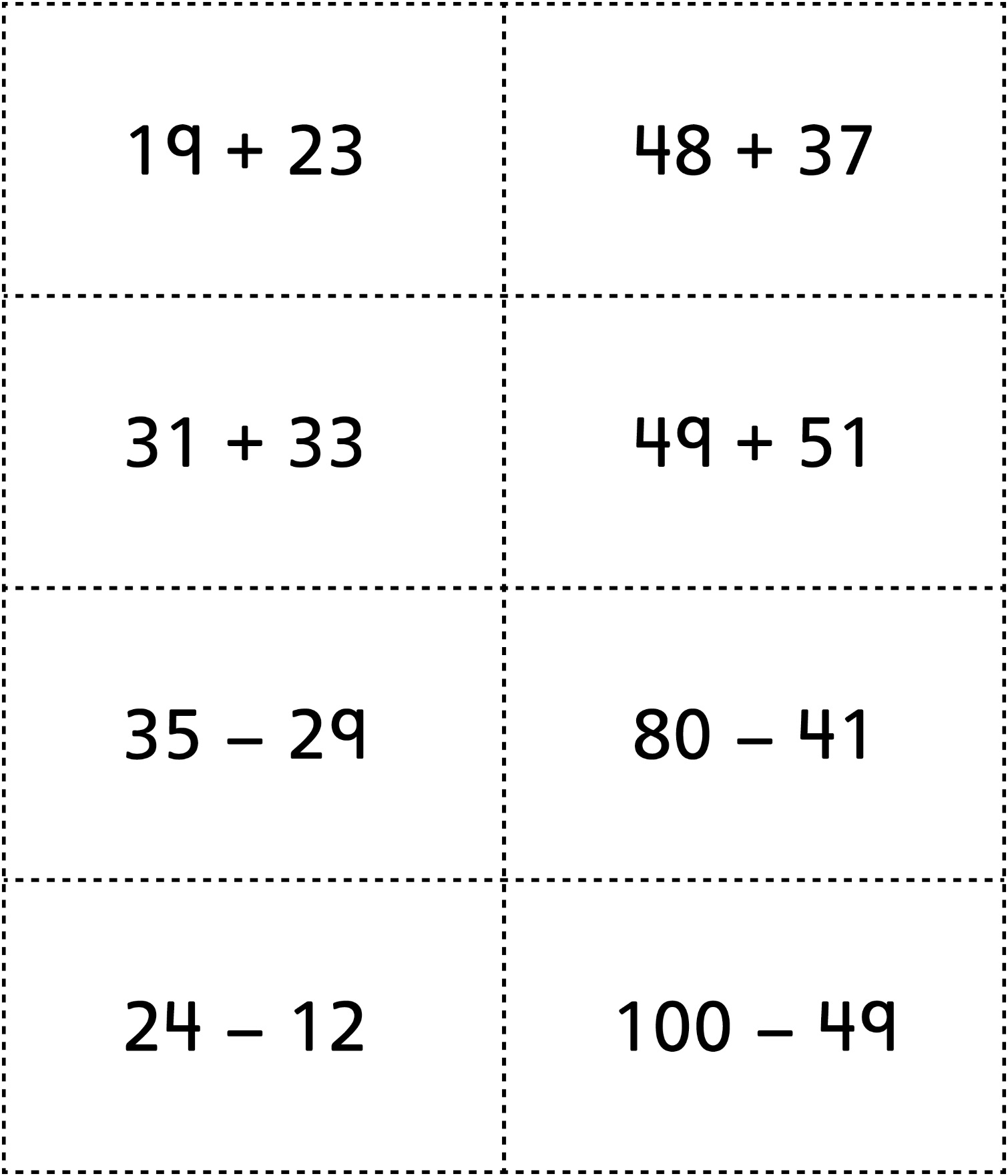 	Question Cards (for Accommodations)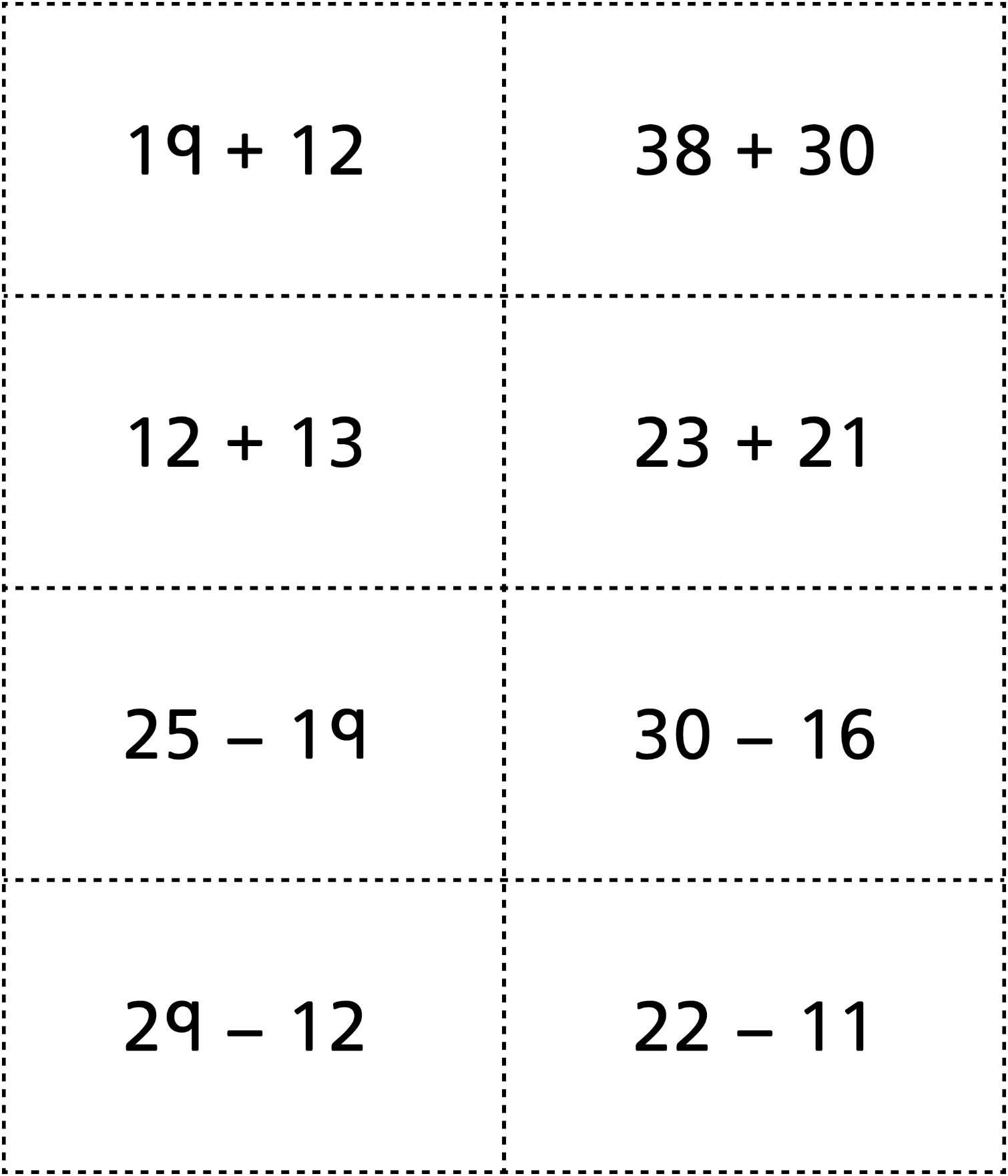 